Wet Standard (Sb/Sb)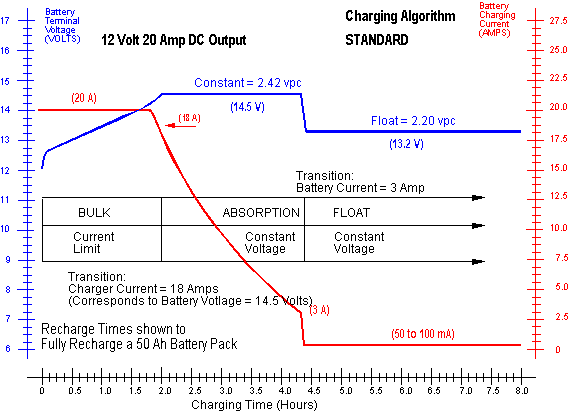 Wet Low Maintenance (Sb/Ca)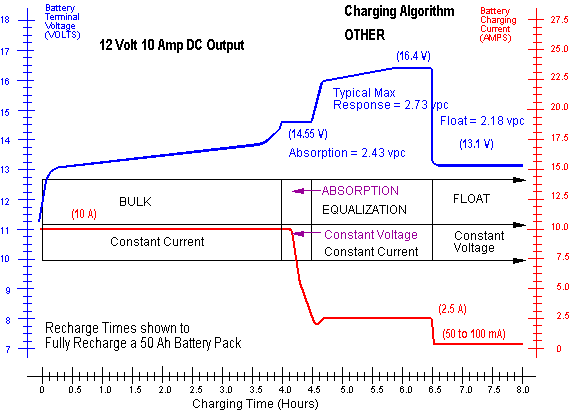 Wet "Maintenance Free" (Ca/Ca)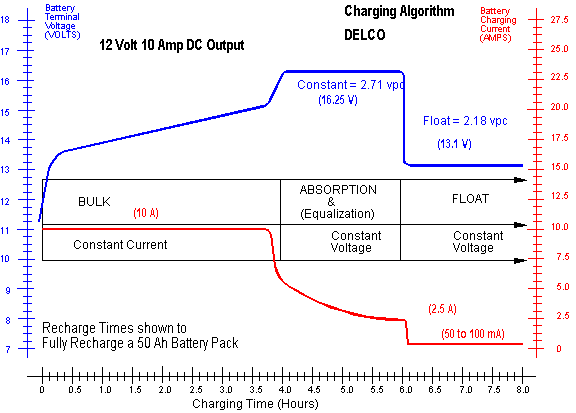 Absorbed Glass Mat [AGM] VRLA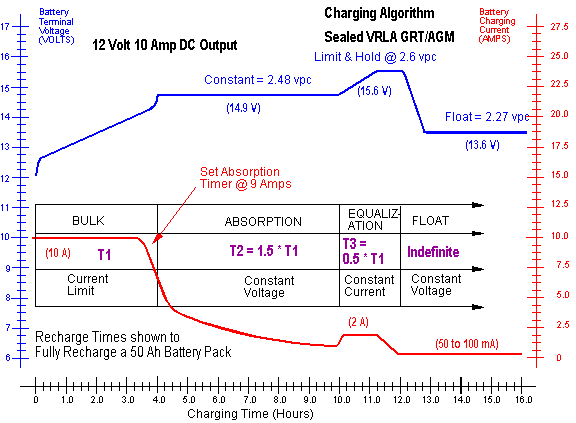 Gel Cell  VRLA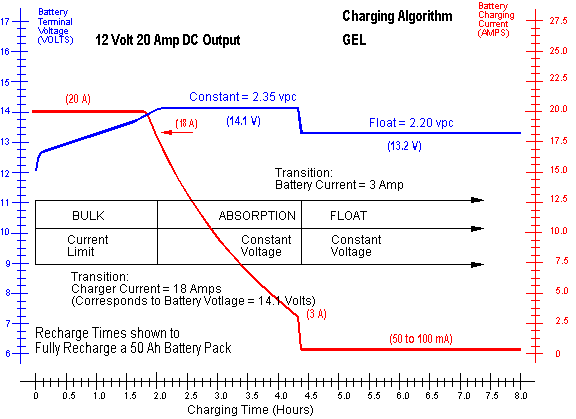 